Your Environment, Your Health	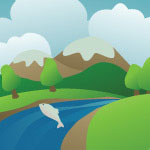 Name and Date:_____________________ ____Fill out the following questions to the best of your ability. Question 1: Are all chemicals bad for your health or the environment? 
Why or Why not?Question 2: What are ways we can be exposed to chemicals in our environment?Question 3: What is another word for breathing?Question 4: What is another word for eating and drinking?Question 5: What is another word for when things touch our skin?Question 6: Name one example of how you can reduce your exposure to chemicals at home or school